Задание 1 Муниципальное зонирование. На территории региона Х существует город У в состав которого входит поселок  городского типа Н,связанный с городом общей инфраструктурой, но не имеющий общей границы с городом. Проведите муниципальное зонирование (определите виды муниципальных образований указанных административно-территориальных единиц, используя положения 131-ФЗ). Как должны органы власти региона разграничить территорию: поселок Н войдет в соответствующую территорию муниципального района или войдет частью города? Однако, по предварительным данным население поселка выступает за сохранение поселка в составе города У. Что является приоритетным при изменении границ учет мнения населения, даже если последнее не соответствует требованиям ФЗ и принципам территориального устройства, заложенным ФЗ или требования ФЗ? Х-субъектУ- городской округН-городское поселениеПоложения Федерального закона "Об общих принципах организации местного самоуправления в Российской Федерации" от 6 октября 2003 г. N 131-ФЗ  предусматривают обязательность получения согласия населения по вопросам изменения границ территорий и преобразования муниципальных образований.  Поселение, объединенное с городским округом, утрачивает статус муниципального образования.Объединение городского поселения с городским округом осуществляется одновременно с изменением административно-территориального устройства субъекта , в результате которого происходит объединение города, находящегося на территории городского округа, и города (поселка), находящегося на территории городского поселения и являющегося его административным центром.Задание 2Дано описание ситуации:- У МФЦ, размещенного в одном из районов крупного города, возникла серьезная проблема со специалистами. Текучесть кадров в последние несколько месяцев в МФЦ резко возросла. В операционном зале вместо десяти-пятнадцати окон работает пять-семь.- Руководитель МФЦ, поговорив с сотрудниками, выяснил, что причины ухода – большие нервные перегрузки при общении с раздраженными клиентами. МФЦ перестал четко и в срок исполнять свои обязательства перед клиентами (например, в назначенный на получение документов день в выдаче документов отказывается в связи с неполным набором документов предоставленным в день обращения; или отказывается в выдаче документов в день обращения в связи с недостаточным набором предоставленных документов). Перечень предоставляемых МФЦ услуг постоянно меняется в сторону увеличения. Время ожидания в очереди затягивается. Естественно, что весь поток негатива выливается на тех, кого люди видят первым, – специалиста МФЦ.- Руководитель МФЦ принимает решение: либо резко увеличить набор специалистов,
либо никого не увольнять в ближайшее время. Проблема -текучесть кадров.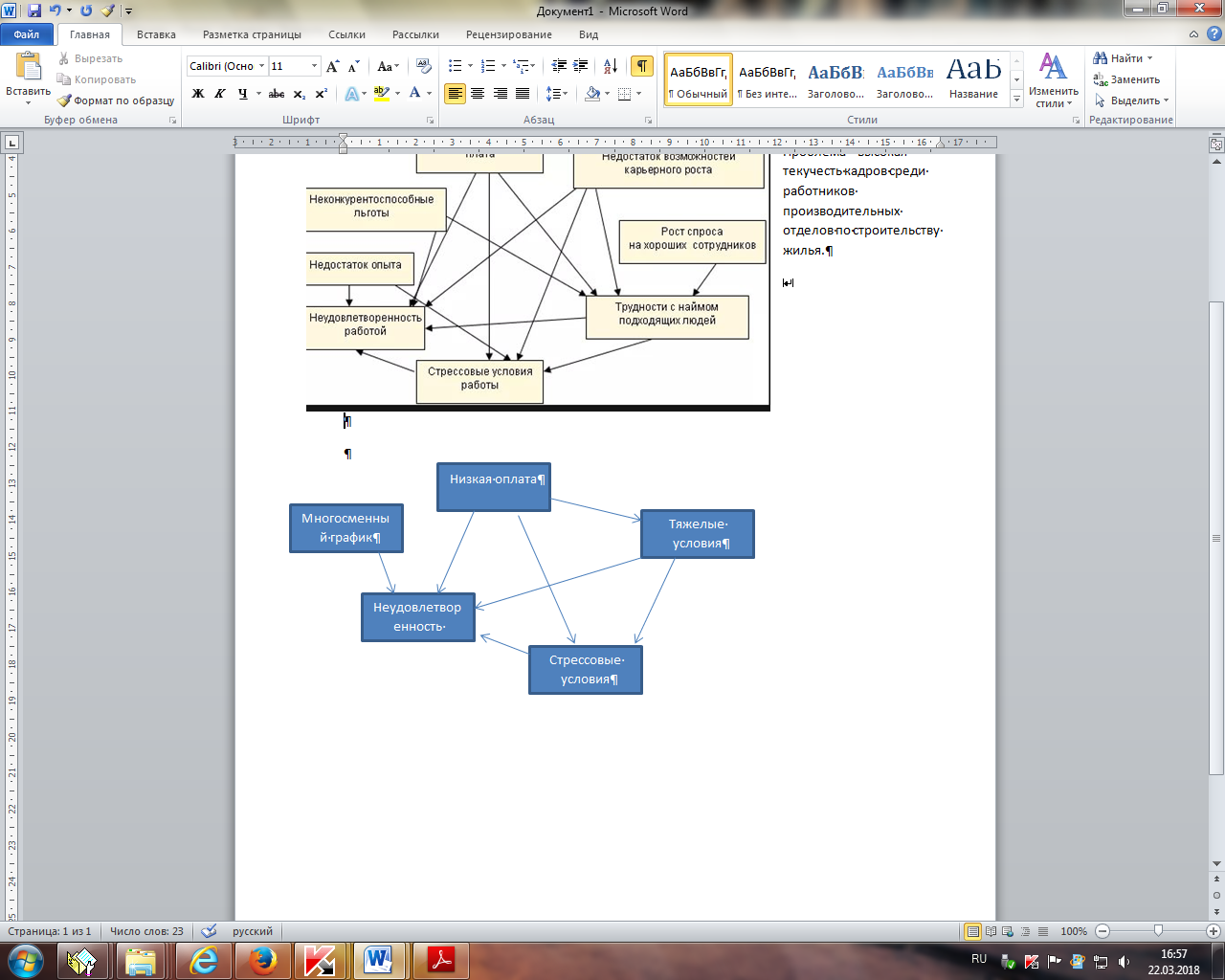 На мой взгляд необходимо:На собеседовании предоставить будущему работнику максимум информации о компании, условиях труда, требованиях к работнику.Создать систему наставничестваПроведение коллективного отдыхаСоставить равномерный план занятости всех сотрудниковНе нагружать сверхурочноСоздать систему стимулированияЗадание 3 Опишите личный опыт  в решении проблем (реализации задач, стоящих перед ведомством, учреждением), с которыми вам приходилось столкнуться в профессиональной сфере деятельности (1-2 примера). Необходимо подробно описать проблему (задачу) и разработанный план действий (объем 1-2 страницы).Ситуация – освоение земельных участков администрацией города путем прокладывания транспортной развязки.Лицо, принимающее решение – ответственная комиссия, во главе которой находится заместитель главы администрации города по социальным вопросам.Проблемная ситуация – высокая загруженность дорог.Ограничения - линии высоковольтных передач, проходящие на земельном участке.Цель – создание транспортной развязки, позволяющей разгрузить основную трассу.Альтернатива – создание транспортной развязки на другом участке.Ограничения – недостаточная площадь участка и наличие водоема.Критерии – доступность транспортной развязки населению.Методы - метод моделирования.Исход – создание эффективной транспортной сети.Условия, в которых будет происходить решение этой задачи, вполне можно отнести к неопределенным. При разработке проектов решения ответственное лицо рассчитывает лишь на то, чтобы перечислить конечное число состояний объективных условий, признав, и это главное, невозможность численно оценить вероятность возникновения каждого из этих состояний.Однако опыт разработки решений в условиях неопределенности насчитывает случаи, когда вообще нельзя было сформулировать возможные состояния объективных условий. Так, например, линии высоковольтных передач не так легко вынести, так как от них зависит снабжение электричеством всего города. Кроме того, такие ситуации часто возникают уже в ходе разработки проектно-сметной документации на прокладку автомобильных дорог.Ситуация – снабжение водой населения муниципального образования.Лицо, принимающее решение – руководитель водоконала и подчиненные сотрудники.Проблемная ситуация – оптимизация процесса поставки воды.Ограничения – периодически возникающие аварийные ситуации.Цель – бесперебойная поставка воды, как горячей, так и холодной.Альтернатива – замена всех водоотводящих и канализационных труб.Ограничения – дорога, под которой проходят основные трубы.Критерии – бесперебойность подачиМетоды - метод моделирования.Исход – создание эффективной системы водоснабжения.